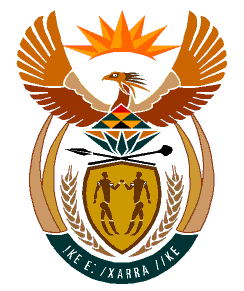 MINISTRYHUMAN SETTLEMENTS	REPUBLIC OF SOUTH AFRICA 	Private Bag X645, Pretoria, 0001. Tel: (012) 421 1309, Fax: (012) 341 8513  Private Bag X9029, Cape Town, 8000. Tel (021) 466 7603, Fax: (021) 466 3610 NATIONAL ASSEMBLYQUESTION FOR WRITTEN REPLYQUESTION NUMBER: PQ 1406.DATE OF PUBLICATION: 22 APRIL 20221406.	Mrs C C S Motsepe (EFF) to ask the Minister of Human Settlements:(1)	What (a) are the reasons that the Reconstruction and Development Project which was initiated by her department in 2009-10 financial year at Tiyani and/or Magoro Village in the Collins Chabane Local Municipality has been abandoned and (b) total amount of the allocated budget was spent by her department? REPLY:(a) The total number of units allocated to Tiyani/Magoro Village in Collins Chabane Local Municipality was 77. The number of units completed is 76 and the remaining one unit is at a wall plate level. The contractor is currently at a final stage for completion and the project is not abandoned.(b) The total budget allocated was R 6,366,849.92. The total budget spent by the Department is R 6,317,529.47. The remaining amount of R49,320.45 will be paid after the completion of the outstanding unit.